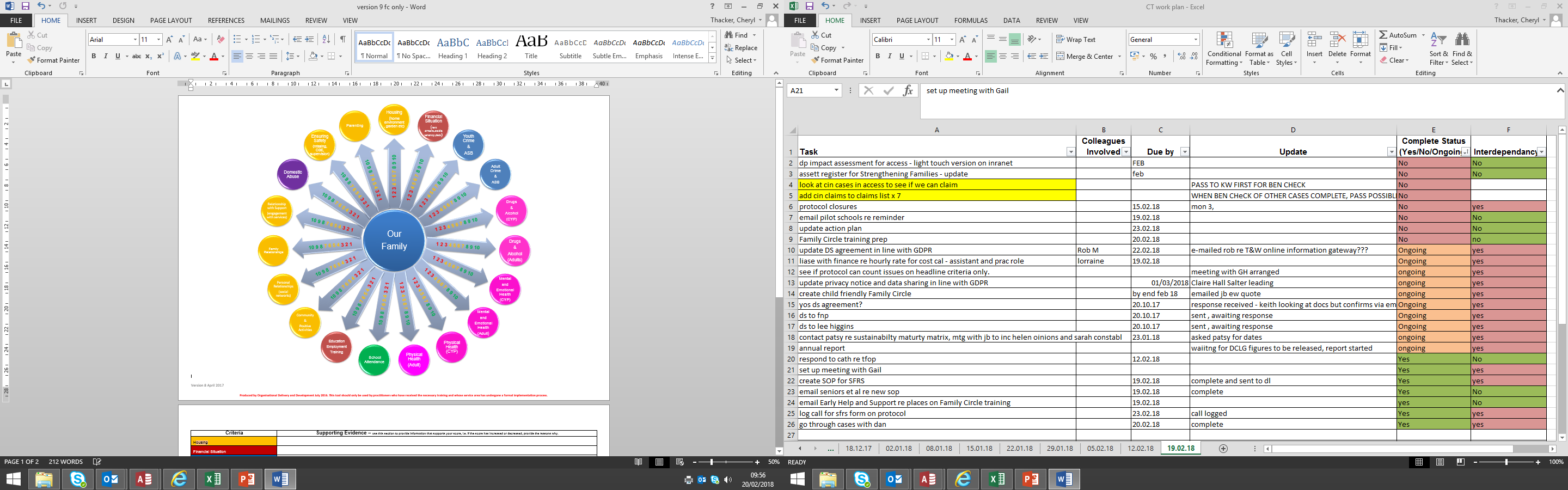 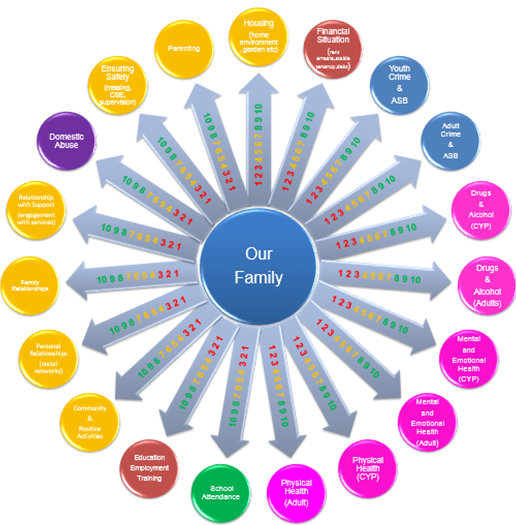 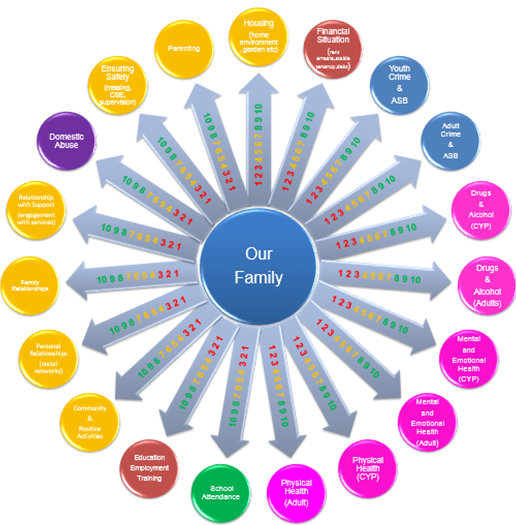 DateParentingMental & Emotional Health (CYP)01/11/20185301/12/20186501/01/20197601/02/201976